КАРАР                                                                ПОСТАНОВЛЕНИЕ«  07 »  май   2019 й.               №  44                       « 07»  мая 2019г.          О внесении изменений в постановление администрации сельского поселения Зигазинский сельсовет муниципального района Белорецкий район Республики Башкортостан № 14 от 28 марта 2018 года "О противодействии коррупции"Внести изменения в состав комиссии путем исключения Зариповой Р.Р. и Жирновой О.В., и включением в состав комиссии Лукмановой А.Г.Утвердить комиссию по соблюдению требований  к служебному поведению муниципальных служащих и урегулированию конфликта интересов в следующем составе:а) Яныбаев Р.Р.- председатель;б) Лукманова А.Г.- секретарь;в) Домнина Л.А. – член.Лукманову А.Г. назначить должностным лицом, ответственным за работу по профилактике коррупционных и иных правонарушений в Администрации сельского поселения.Постановление вступает в силу со дня его подписания.Глава сельского поселения                               Р.Р.ЯныбаевБАШКОРТОСТАН РЕСПУБЛИКАһЫБЕЛОРЕТ РАЙОНЫмуниципаль районЫНЫңЕгәҙе АУЫЛ СОВЕТЫАУЫЛ БИЛәМәһЕХАКИМИәТЕ453552, БР, Белорет районы,Егәҙе ауылы,  Мәктәп  урамы, 8Тел/ факс: (34792) 7-96-81, тел: 7-96-82e-mail: beladm06@mail.ru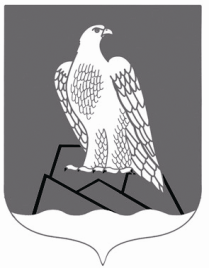 АДМИНИСТРАЦИЯСЕЛЬСКОГО ПОСЕЛЕНИЯЗигазинский СЕЛЬСОВЕТ Муниципального района Белорецкий район РЕСПУБЛИКИ БАШКОРТОСТАН453552, РБ, Белорецкий район,с.Зигаза, ул.Школьная, 8Тел/ факс: (34792) 7-96-81, тел: 7-96-82e-mail: beladm06@mail.ru